Tabakhov Oleksandr SergeevichExperience:Position applied for: 2nd EngineerDate of birth: 02.02.1983 (age: 34)Citizenship: UkraineResidence permit in Ukraine: NoCountry of residence: UkraineCity of residence: MariupolContact Tel. No: +38 (062) 924-45-65 / +38 (096) 262-38-99E-Mail: katijas@mail.ruU.S. visa: NoE.U. visa: NoUkrainian biometric international passport: Not specifiedDate available from: 01.02.2012English knowledge: GoodMinimum salary: 5200 $ per monthPositionFrom / ToVessel nameVessel typeDWTMEBHPFlagShipownerCrewing2nd Engineer06.07.2011-25.11.2011V. IlyinBulk Carrier8500B&W6100UkraineShip-yardAvrek3rd Engineer09.07.2010-10.02.2011TUNDRABulk Carrier30000MAN B&W9800CyprusNavarone S ABark3rd Engineer27.10.2009-13.04.2010TOBAGOBulk Carrier20000B&W8000BelizeMTBMTB4th Engineer29.10.2008-13.04.2009V. IlyinBulk Carrier8500B&W6100UkraineCFDУкрАзовКрюинг4th Engineer15.04.2007-15.11.2007Contaz TraiderContainer Ship9000B&W7000UkraineCFDУкрАзовКрюинг4th Engineer05.03.2006-20.09.2006V. IlyinBulk Carrier8500B&W6100UkraineCFDУкрАзовКрюинг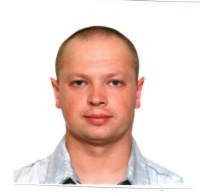 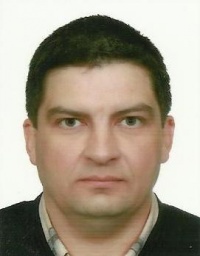 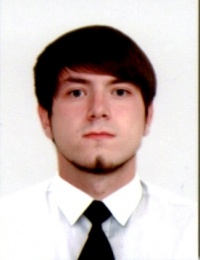 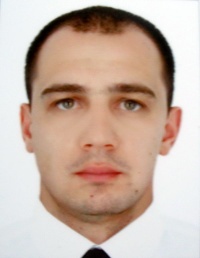 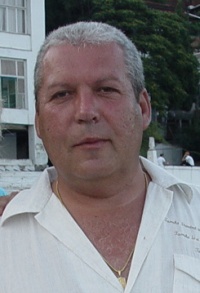 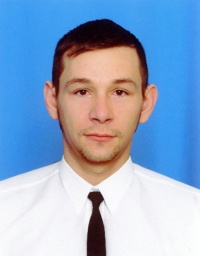 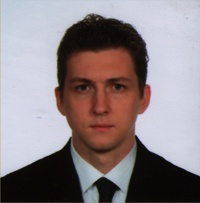 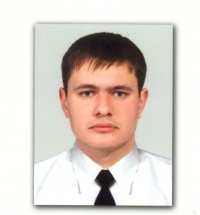 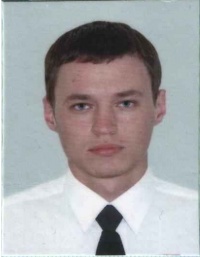 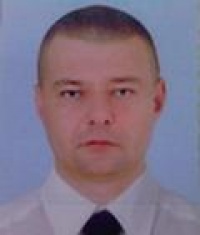 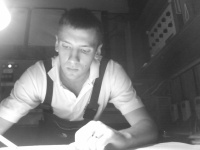 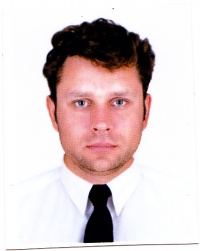 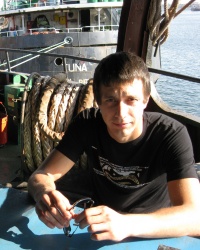 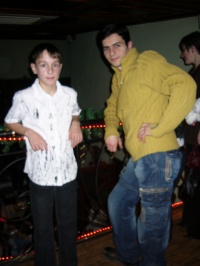 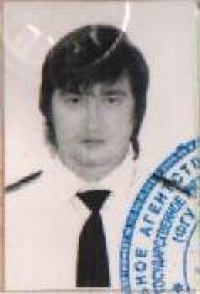 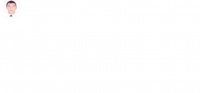 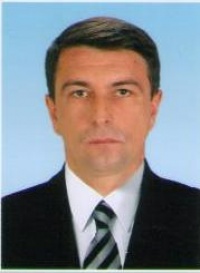 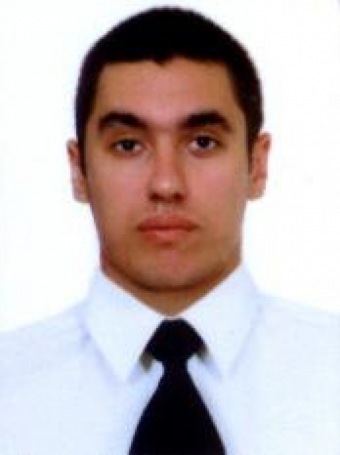 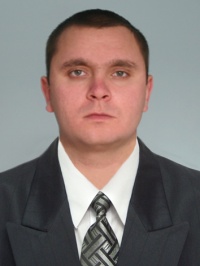 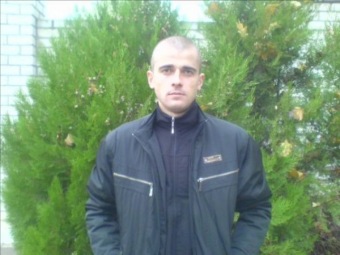 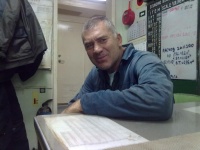 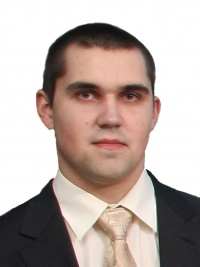 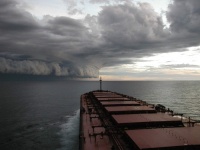 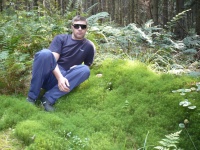 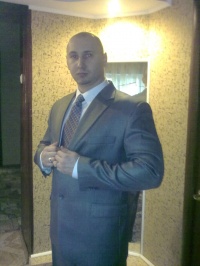 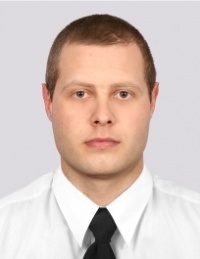 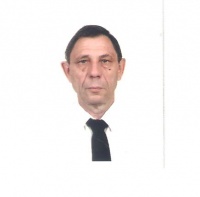 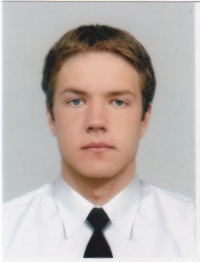 